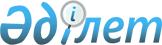 О внесении изменений в постановление от 25 июня 2012 года № 398 "Об оказании дополнительной социальной помощи"
					
			Утративший силу
			
			
		
					Постановление акимата города Риддера Восточно-Казахстанской области от 21 августа 2014 года № 810. Зарегистрировано Департаментом юстиции Восточно-Казахстанской области 12 сентября 2014 года № 3486. Утратило силу - постановлением акимата города Риддера от 02 декабря 2014 года № 1112      Сноска. Утратило силу - постановлением акимата города Риддера от 02.12.2014 №  1112.



      Примечание РЦПИ.



      В тексте документа сохранена пунктуация и орфография оригинала.



      В соответствии с подпунктом 3) пункта 2 статьи 11, статьями 15, 16, пунктом 6 статьи 29 Закона Республики Казахстан от 13 апреля 2005 года «О социальной защите инвалидов в Республике Казахстан», подпунктом 14) пункта 1 статьи 31 Закона Республики Казахстан от 23 января 2001 года «О местном государственном управлении и самоуправлении в Республике Казахстан», статьей 21 Закона Республики Казахстан от 24 марта 1998 года «О нормативных правовых актах», акимат города Риддера ПОСТАНОВЛЯЕТ:

      1. 

Внести в постановление от 25 июня 2012 года № 398 «Об оказании дополнительной социальной помощи» (зарегистрировано в Реестре государственной регистрации нормативных правовых актов за № 2587, опубликовано в газете «Риддерские вести» от 24 июля 2012 года № 29), следующие изменения:



      преамбулу постановления изложить в следующей редакции:



      «В соответствии с подпунктом 3) пункта 2 статьи 11, статьями 15, 16, пунктом 6 статьи 29 Закона Республики Казахстан от 13 апреля 2005 года «О социальной защите инвалидов в Республике Казахстан», подпунктом 14) пункта 1 статьи 31 Закона Республики Казахстан от 23 января 2001 года «О местном государственном управлении и самоуправлении в Республике Казахстан», акимат города Риддера ПОСТАНОВЛЯЕТ:».



      подпункт 1) пункта 3 изложить в следующей редакции:



      «1) социальная помощь на детей-инвалидов (кроме детей-инвалидов, находящихся на полном государственном обеспечении) предоставляется одному из родителей или законным представителям детей-инвалидов, воспитывающихся и обучающихся на дому, независимо от дохода семьи;». 

      2. 

Контроль за исполнением настоящего постановления возложить на заместителя акима города Риддер Шматко Ю.В. 

      3. 

Настоящее постановление вводится в действие по истечении десяти календарных дней после дня его первого официального опубликования.

 

 
					© 2012. РГП на ПХВ «Институт законодательства и правовой информации Республики Казахстан» Министерства юстиции Республики Казахстан
				      Аким города Риддер Ж. Муратов